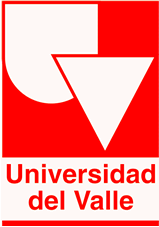 El curso consiste en dar a conocer al estudiante la fundamentación de las metodologías que se utilizan en el análisis de procesos de fabricación de bienes y servicios, los indicadores de medición, el mejoramiento continuo y la planeación de los procesos y finalmente en el control de la producción.Código: 801183MCréditos: Tres (3)Tipo de Asignatura: AP: Asignatura de la ProfesiónComponente: CSO: Científico-SocialPrerrequisito: Gestión de la producción de bienes y servicios. (Aprobado)Habilitable: SíValidable: SíJustificaciónEl Administrador de Empresas de la universidad del Valle debe ser un profesional con la capacidad para administrar en forma eficiente y eficaz procesos de bienes tangibles e intangibles, para lo cual debe desarrollar habilidades para el análisis de los procesos que le permita identificar oportunidades de mejoramiento continuo y aplicar herramientas metodológicas para proponer alternativas de solución frente a las mismas, aportando de esta manera en la competitividad y productividad de las empresas, la región y el país. Objetivos GeneralesOfrecer a los estudiantes conceptos básicos para una formación teórica – práctica sobre los principales aspectos de los procesos de producción de bienes y servicios y sobre herramientas de gestión de procesos para aplicar en una empresa.Objetivos EspecíficosClarificar los conceptos de Sistema, sistema productivo, procesos y su interrelación con las demás áreas de la empresa.Identificar los diferentes factores o recursos de un proceso.Conocer las herramientas para el análisis de procesos, mejoramiento continuo de procesos, solución de problemas en los procesos, mejoramiento de productividad.Conocer las herramientas de gestión de procesos: planificación, Programación, Control.Desarrollar habilidades para aplicar los conceptos básicos aprendidos en un proceso de fabricación de bienes y servicios.Método Pedagógico Exposición del profesor de los diversos temas del curso.Análisis y discusión de los temas en cada sesión y la realización de talleres grupales.Realizar un trabajo en grupo de 5 estudiantes máximo, durante todo el semestre donde se aplican los conceptos vistos en el curso mediante un caso práctico en una empresa (trabajo final) y sustentación oral. Evaluación 	Talleres		15%Primer parcial		30%Segundo parcial	30%Trabajo final		25%BibliografíaCHASE Richard, (2004). Administración de la producción y operaciones para una ventaja competitiva. Décima edición. Editorial Mc. Graw Hill. México.VOLLMAN Thomas (2005). Planeación, Control de la producción. Administración de la cadena de suministro. Quinta edición. Editorial Mc. Graw Hill. México.RIGGS, James (1999). Sistemas de producción, planeación y análisis y control. Tercera edición, Editorial Limusa, Noriega Editores. México.Torres, Jairo (1994). Elementos de producción, planeación programación control. Volumen I. Puntos Gráficos Ltda. Santafé de Bogotá. MONTGOMERY, Douglas (2004). Control estadístico de calidad. Tercera edición. Editorial Limusa. México.MONTGOMERY, Douglas (2008). Probabilidad y Estadística. Segunda edición. Editorial Limusa Wiley. México.SCHNARCH, Alejandro (2005). Desarrollo de nuevos productos. Quinta edición. Editorial Mc. Graw Hill. Santafé de Bogotá.FERNANDEZ, Esteban (2003). Estrategia de producción. Editorial Mc. Graw Hill. España.HITOSHI, Kume (1992). Herramientas estadísticas básicas para el mejoramiento de la calidad. Editorial Norma. Bogotá.MEJIA, Oscar (1984). Control estadístico de calidad. Universidad del Valle. Gerencia de Lean Manufacturing. (2005). Centro Nacional de Productividad.PANDE, peter (2003). La clave de seis sigma metodología y técnicas. Editorial LIMUSA. México. Contenido UNIDAD 1: ANÁLISIS DE PROCESOS Y HERRAMIENTAS DE MEJORAMIENTOSesión 1: Socialización y Procesos.Temáticas de la sesión: Presentación general del programa.Conceptos de sistemas, sistemas productivos, procesos, bienes y servicios.Sistemas productivos: procesos – características.Lecturas Obligatorias:RIGGS, James (1999). Sistemas de producción, planeación y análisis y control. Tercera edición, Editorial Limusa, Noriega (Ed). México.BURGOS, Hugo (2012). Material del curso Proceso de Fabricación de Bienes y Servicios.Sesión 2: Análisis de ProcesosTemáticas de la sesión: Mapa de proceso.Taller.Análisis de procesos.DefinicionesMedición del desempeño del proceso .Lecturas Obligatorias:CHASE Richard, (2004). Administración de la producción y operaciones para una ventaja competitiva. Décima edición. Editorial Mc. Graw Hill. México.BURGOS, Hugo (2012). Material del curso Proceso de Fabricación de Bienes y Servicios.Sesión 3: Análisis de Procesos Temáticas de la sesión: Diagrama de flujo de procesos.Mapa de cadena de valortallerLecturas Obligatorias:PANDE, peter (2003). La clave de seis sigma metodología y técnicas. Editorial LIMUSA. MéxicoBURGOS, Hugo (2012). Material del curso Proceso de Fabricación de Bienes y Servicios.Sesión 4: Diseño y Medición del TrabajoTemáticas de la sesión:Diseño del puesto de trabajo.Métodos de enriquecimiento del puesto de trabajo.Medición y estándares del puesto de trabajo.Lecturas Obligatorias:CHASE Richard, (2004). Administración de la producción y operaciones para una ventaja competitiva. Décima edición. Editorial Mc. Graw Hill. México.BURGOS, Hugo (2012). Material del curso Proceso de Fabricación de Bienes y Servicios.Sesión 5: Diseño y Medición del TrabajoTemáticas de la sesión:Distribución de instalaciones.Balanceo de línea de trabajo.Explicación del trabajo final.Explicación del taller.Lecturas Obligatorias:CHASE Richard, (2004). Administración de la producción y operaciones para una ventaja competitiva. Décima edición. Editorial Mc. Graw Hill. México.BURGOS, Hugo (2012). Material del curso Proceso de Fabricación de Bienes y Servicios.Sesión 6: ProductividadTemáticas de la sesión:Concepto de variación.Causas comunes y especiales.Datos.Distribución de frecuencias – histogramas.Distribución normal.Taller.Sesión 8: Parcial ·1 Sesiones 1 a 6Temáticas de la sesión:Primer parcial.Lecturas Obligatorias:MONTGOMERY, Douglas (2004). Control estadístico de calidad. Tercera edición. Editorial Limusa. México.MONTGOMERY, Douglas (2008). Probabilidad y Estadística. Segunda edición. Editorial Limusa Wiley. México.BURGOS, Hugo (2012). Material del curso Proceso de Fabricación de Bienes y Servicios.Sesión 9: Control EstadísticoTemáticas de la sesión:Control estadístico de proceso.Gráficos de corrida.Gráficos de controlEvaluación de la capacidad de proceso.Evaluación de la capacidad de procesoExplicación taller.Lecturas Recomendadas:MONTGOMERY, Douglas (2004). Control estadístico de calidad. Tercera edición. Editorial Limusa. México.MONTGOMERY, Douglas (2008). Probabilidad y Estadística. Segunda edición. Editorial Limusa Wiley. México.BURGOS, Hugo (2012). Material del curso Proceso de Fabricación de Bienes y Servicios.UNIDAD 2: PLANEACIÓN Y CONTROL DE PRODUCCIÓNSesión 10: Planeación y Control de ProducciónTemáticas de la sesión:Planeación y control de producción.La administración de la demanda.Planeación de ventas y operación.Lecturas Recomendadas:VOLLMAN Thomas (2005). Planeación, Control de la producción. Administración de la cadena de suministro. Quinta edición. Editorial Mc. Graw Hill. México.BURGOS, Hugo (2012). Material del curso Proceso de Fabricación de Bienes y Servicios.Sesión 11: planeación de ventas y operaciones Temáticas de la sesión:Planeación de ventas y operaciones.Plan maestro de producción. Opcional 1.Lecturas Recomendadas:VOLLMAN Thomas (2005). Planeación, Control de la producción. Administración de la cadena de suministro. Quinta edición. Editorial Mc. Graw Hill. México.BURGOS, Hugo (2012). Material del curso Proceso de Fabricación de Bienes y Servicios.Sesión 12: Plan de Requerimiento de MaterialesTemáticas de la sesión:Plan de requerimientos de materiales.Planeación de la capacidad del proceso.Lecturas Recomendadas:VOLLMAN Thomas (2005). Planeación, Control de la producción. Administración de la cadena de suministro. Quinta edición. Editorial Mc. Graw Hill. México.BURGOS, Hugo (2012). Material del curso Proceso de Fabricación de Bienes y Servicios.Sesión 13: Administración de InventariosTemáticas de la sesión:Definición, propósito.Costos relacionados con el inventario.Modelos de cantidad económica de pedido.Modelo de periodo fijo de tiempo.Taller.Lecturas Recomendadas:VOLLMAN Thomas (2005). Planeación, Control de la producción. Administración de la cadena de suministro. Quinta edición. Editorial Mc. Graw Hill. México.BURGOS, Hugo (2012). Material del curso Proceso de Fabricación de Bienes y Servicios.Sesión 14: Segundo parcial. Sesiones 7 a 13Temáticas de la sesión:Segundo parcial. Sesiones 7 a 13 (2 horas).Sesión 15: Entrega de Trabajos y SustentaciónTemáticas de la sesión:Entrega de trabajos escritos y sustentaciones.Sesión 16: Administración de InventariosTemáticas de la sesión:Exámenes opcionales y habilitaciones.